Мониторинг воспитательной компонентыМОУ Юхтинской СОШ2014-2015 учебный годСоздание концепции развития воспитательной системы школы обусловлено требованием времени и социально - психологической ситуацией, порожденной общественно-историческими явлениями. Концепция социального воспитания разработана на основе многолетнего положительного опыта воспитательной работы педагогического коллектива школы, отражает основные направления деятельности в решении ключевых проблем подростков на определенном этапе взросления.В школе неоднородный по составу, социальной зрелости, материальному положению, мотивам обучения, уровню подготовки контингент обучающихся. Это дети из разных семей, в том числе и из  малообеспеченных, многодетных, неблагополучных семей, дети разведенных родителей, одиноких матерей, Школа является центром, обеспечивающим социальную и духовную зрелость подрастающего поколения, основу социально-воспитательной политики которой составляет социально-профилактическая работа с обучающимися и их родителями по различным направлениям. Суть взаимодействия педагогического коллектива и семьи заключается в том, что обе стороны заинтересованы в изучении, раскрытии, развитии и изменении социальной установки подростка.Вся воспитательная работа строится на принципах, заложенных в Уставе образовательной организации, на основе ценностно-ориентированного подхода в соответствии с разработанной моделью выпускника школы, руководствуясь Законом РФ от 29.12.12 г. № 273 - ФЗ «Об образовании», концепцией модернизации российского образования на период до 2020 года,  программы развития МОУ Юхтинской СОШ.Социальное воспитание в школе осуществляется в процессе взаимодействия  «цепочек»: социум – коллектив - личность, проявляющихся в различных сферах деятельности и активности. Сохранение в школе традиций ценностного характера обеспечивает создание атмосферы сотрудничества, ответственности, ощущение сопричастности к коллективу, к общему успеху.Основным признаком концепции воспитательной системы школы социального воспитания является взаимосвязь всех составных частей школы, всех её состояний, в процессе которых происходит:	во-первых, передача положительного опыта старшего поколения;во-вторых, формирование способности воспользоваться этим капиталом.Исследование образовательных потребностей, ценностных ориентиров, установок обучающихся показали, что школе необходимо:- решать задачи социальной адаптации выпускников школы;- стремиться обеспечить оптимальное развитие каждого подростка в соответствии с его индивидуальностью;- разработать действенную систему формирования положительной самооценки;- формировать жизненное и профессиональное самоопределение подростка. Взаимодействие в процессе социального воспитания осуществляется в виде множества «цепочек»:- воспитательная организация (коллектив); - коллектив - личность;- коллектив - входящие в него микрогруппы - личность; - педагог – коллектив,  педагог - личность.В качестве основополагающих принципов воспитания, определяющих цели, стратегию содержания, пути и способы развития системы образования в школе, и, следовательно, системы воспитания, можно выделить следующие:личностной ориентации;системности;диалогичности и толерантности;творческой самодеятельности воспитанников, самоорганизации и развития интересов;адаптивности;воспитания на успехе;природосообразности.Цели и задачиЦель воспитательной компоненты: формирование социально активной и законопослушной личности, строящей свои отношения с людьми на правах равноправия и ненасилия, знающей и утверждающей права и своды Человека, способной к нормальному функционированию в обществе.Задачи:формирование        эмоционально        положительное отношение к себе и людям;привлекать к социально - значимой деятельности;создание условий для самопознания, саморазвития, самореализации ребенка в процессе творческой деятельности;переживание ситуации успеха в различных видах деятельности;создание атмосферы психологического комфорта, условий для развития эмоциональной, коммуникативной, культурной сфер;социальная адаптация детей через практико – деятельную основу всего воспитательного процесса, формирование активной жизненной позиции.воспитание       у       обучающихся       потребности понимания здорового образа жизни;диагностирование  среды  жизнедеятельности подростка;оказание помощи подростку в выборе профессии с учетом его интересов, склонностей, способностей и потребностей государства;включение    родителей    в    разнообразные    формы деятельности школы.Принципы функционирования ВК1. Принцип личностного подхода. Уважение своеобразия каждого подростка с опорой на естественный процесс саморазвития формирующейся личности.2.   Принцип  социальной адекватности.    Осознание  социальной защиты    и    поддержки,    готовность    к    социальной самозащите.3.   Принцип учета возрастных  особенностей обучающихся4.   Принцип      сотворчества.   Сотрудничество      педагогов      и обучающихся,   совместный   поиск   наиболее   эффективных      и  интересных форм и видов деятельности.5.   Принцип дифференциации.  Отбор форм  и  методов работы  с учетом      индивидуальных      особенностей      всех      участников воспитательного процесса.6.   Принцип    культуросообразности.    Формирование    личности выпускника  на лучших  примерах  русской   истории,   культуры, приобщение к ценностям мировой культуры и истории.7 Принцип успешности. Вера в свои силы, успех как основа раскрытия потенциала, заложенного на уровне актуального развития.Школа работает по следующим направлениям:Познавательное;Нравственно – правовое;Гражданско – патриотическое;Физкультурно - оздоровительноеПрофориентационное;Художественно – эстетическое.Педагогический коллектив использует в своей работе следующие методы воспитания:методы формирования сознания личности (рассказ, беседа, лекция, диспут, примеры);методы организации деятельности и формирования опыта общественного поведения личности (приучение, метод сознания воспитывающих ситуаций, педагогическое требование, инструктаж);методы стимулирования  мотивации деятельности и поведения личности (соревнование, познавательная игра, дискуссия, эмоциональное воздействие, поощрение, наказание и др.);методы контроля, самоконтроля и самооценки в воспитании.В школе создаются условия для реализации и развития учащихся в познавательной, коммуникативной, игровой, творческой, трудовой деятельности, для занятий физической культурой и спортом. Деятельность строится в соответствии с психологическими возрастными особенностями учащихся. Приоритетные направления  деятельности:гражданско – патриотическое и нравственное воспитание (через систему получения знаний на уроках гуманитарного цикла, обществознания, ОБЖ, классные часы: «Символы Родины», «Есть такая профессия – Родину защищать», «Солдаты моей Родины», «Боевые традиции вооруженных сил», «Эстафета героизма и подвигов», «Когда Родина позовёт»; через систему взаимодействия с ДК с. Дмитриевка, музеем г. Свободного и т.д.), способствующее осознанию школьниками их принадлежности к судьбе Отечества, ответственности за себя и за окружающую действительность, готовности и способности строить жизнь, достойную человека;художественно – эстетическое развитие (через систему фестивалей, конкурсов и т.д.), способствующее развитию чувства прекрасного, любви и интереса к культуре Отечества и к мировой культуре, развитию умения найти свое место в творчестве, массовому участию детей в культурном досуге;сохранение и расширение сложившегося воспитательного пространства, способствующего полному удовлетворению интересов и потребностей учащихся в дополнительном образовании, обеспечению интересного досуга и возможности самоопределения и самореализации;приобщение семьи к процессу воспитания детей и подростков, способствующее укреплению связи семьи и школы в интересах развития ребенка; развитие системы получения родителями профессиональной помощи в деле воспитания детей;физкультурно – оздоровительное направление – соревнования по волейболу, баскетболу, футболу, русской лапте; военно-патриотический месячник, участие в конкурсе «Чудиновский бой», турслет и др.кадровое обеспечение воспитательного процесса – создание системы повышения профессионального мастерства организаторов воспитания (через работу МО классных руководителей, педагогические советы  и т.д.);методическое обеспечение воспитательного процесса - создание системы аналитико-диагностического программирования воспитательного процесса; внедрение в практическую деятельность передовой педагогической науки; способствование инновационной деятельности.развитие системы самоуправления – 6 человек в Совете д/о «Амурчата», 8 человек в Совете старшеклассников школы, в составе Управляющего Совета школы ученица 11 класса;профориентационное направление;сохранение и развитие традиций, способствующих воспитанию у школьников чувства гордости за свою школу, повышению ответственности за свои поступки и достижения в различных сферах деятельности, обеспечивающих высокую мотивационную готовность участия в деятельности школы учащихся, родителей, педагогов;психолого – педагогическая поддержка процесса развития личности ребенка, координация и анализ педагогической деятельности по содействию учащимся в самореализации и самовыражении, развитии и проявлении индивидуальных особенностей.Цели и задачи воспитания по направлениям деятельностиСистема воспитания  и развития творчества детей формирует воспитательное пространство самовыражении личности ребенка. Детям создаются условия для самовыражения в познавательной, трудовой эстетической, спортивной, коммуникативной, игровой деятельности.Используемые формы досуга:праздники;конкурсные программы;интеллектуально – развлекательные программы;концертные программы;танцевальные программы; марафоны;выставки; концерты;акции;конференции;индивидуальные беседы;мастер – классы;театрализованные представления.Механизм функционирования воспитательной компонентыВоспитательная компонента школы выполняет следующие функции:развивающая - направлена на стимулирование положительных изменений в личности ребенка, поддержку процессов самовыражения способностей детей и взрослых;интегрирующая – содействует соединению в одно целое ранее разрозненных и несогласованных воспитательных воздействий;регулирующая – связана с упорядочением педагогических процессов и их влияния на формирование личности ребенка, ученического и педагогического коллективов;защитная – направлена на повышение уровня социальной защищенности детей и педагогов, нейтрализацию влияния негативных факторов окружающей среды на личность ребенка и процесс его развития;компенсирующая – предполагает создание условий в школе для компенсации недостаточного участия семьи и социума в обеспечении жизнедеятельности ребенка, раскрытии и развитии его склонностей и способностей;корректирующая – заключается в осуществлении педагогически целесообразной коррекции поведения и общения ребенка с целью уменьшения силы негативного влияния на формирование его личности.Реализация цели и перечисленных функций воспитательной системы возможна при осуществлении таких педагогических условий, как:1. Обеспечение готовности личности ребенка к самовыражению:- формирование позитивной Я – концепции;- актуализация потребностей в самоактулизации  и самоутверждении;- обеспечение формирование умений у детей в самопознании и самовыражении, способности быть субъектом своей жизни и жизнедеятельности в школе.Создание благоприятных условий:- для удовлетворения многообразных культурно-образовательных потребностей детей;- психического и физического оздоровления детей;- для удовлетворения дефицита общения детей, педагогов, родителей;- для самовыражения, самоутверждения и самореализации каждого ребенка.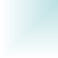 1. Принцип вариативности – право на добровольный выбор участия в деятельности детских объединений и в мероприятиях, проводимых в секциях, кружках.2. Принцип сотрудничества – право ребенка выступать в качестве субъекта целепологания, т.е. право решать проблему «с двух сторон» - и взрослыми и детьми.3. Инновационный принцип – право на активный инновационный поиск ребенком варианта «своего» образования и педагога дополнительного образования.4. Принцип комфортности – право развивать свои интересы и потребности в максимально комфортных для развития личности условиях.5. Принцип программности – право, определяющее возможность получения детьми дополнительного образования  в соответствии с самым широким спектром познавательных потребностей и интересов детей.6. Принцип самоуправления – право на участие в самоуправлении школой.7. Принцип заинтересованности – право на познание ребенком заинтересовавших его явлений в более увлекательной и интересной форме.8. Принцип адекватности – право выбирать из предложенного максимального объема информации столько, сколько он может усвоить.9. Принцип коммуникативности – право расширять круг делового и дружеского общения ребенка со сверстниками и взрослыми.10. Принцип адаптивности – право на обеспечение механизмами и способами вхождения ребенка в сложную обстановку нестабильного общества.2. Формирование воспитательной среды в школе, содействующей самовыражению личности детей и педагогов:- поддержание благоприятного интеллектуального, нравственного и эмоционально-психологического климата в школе, наличие  детей и педагогов чувства комфортности, защищенности;- обеспечение реальной свободы выбора в основных сферах жизнедеятельности ребенка и взрослого;- существование реальных объектов и предметов для проявления учащимися и педагогами своих способностей;- восприятие детьми и  взрослыми творчества, как важнейшей ценности своей жизнедеятельности;- создание системы психолого-педагогической поддержки личности ребенка в процессе развития и раскрытия его индивидуальных способностей;- использование в воспитательном процессе личностно – ориентированных технологий, приемов, методов воспитания;- моделирование и построение воспитательных систем в кружках, секциях, сориентированных на участие личности в деятельности по формированию и проявлению своих уникальных свойств  и качеств.Концепция модели выпускника школыВся воспитательная система школы создает условия для самоопределения, саморазвития, самореализации личности.В процессе творческой деятельности происходит формирование активной гражданской позиции.Модель будущего выпускника школы – здоровая конкурентноспособная, творчески развитая, социально ориентированная личность, способная строить достойную человека жизнь:-   умеющая сделать сознательный жизненный выбор в пользу творческого самоопределения;- умеющая адекватно оценивать свои познавательные возможности и ставить посильную творческую задачу;- умеющая продуктивно общаться на ровне приобретенного опыта;- умеющая сознательно организовывать свой стиль жизни в конкретной социокультурной среде и проработать перспективы своего культурного роста;- знающая свои реальные профессиональные предрасположенности;- умеющая делать аргументированный, сознательно мотивированный выбор в процессе профессионального самоопределения.Основные педагогические технологииКонцепция технологии  воспитания представляет процесс последовательного функционирования всех средств, используемых для решения определенных социально – воспитательных проблем и аспектов социальной деятельности. Он позволяет:анализировать и систематизировать практический опыт и его использование;комплексно решать социальные и социально – воспитательные проблемы;создавать благоприятные условия для развития подростка;снижать влияние неблагоприятных обстоятельств;оптимально использовать имеющиеся ресурсы;выбирать и разрабатывать наиболее эффективные технологии для решения социальных проблем. 	Воспитательные технологии         Воспитательные технологии включают следующие системообразующие компоненты:Диагностирование Целеполагание Проектирование Конструирование Организационно – деятельностный компонент Контрольно – управленческий компонент Связь семьи и школы	Семья – важнейший институт в формировании и развитии социально-значимых ценностей и установок личности, в социализации и воспитании подрастающего поколения.При организации работы с родителями мы стараемся «вернуть родителей в школу», повысить их ответственность за воспитание детей. Мы помним, что в народной педагогической культуре воспитание детей – самая первая и самая важная обязанность родителей. Вот почему так важно сегодня наладить взаимодействие учителей, учеников и родителей. Педагогический коллектив нашего образовательного учреждения в работе с родителями использует разнообразные формы деятельности: информационно-педагогические встречи;«Родительский лекторий»;«Школа здоровья»;Экран результатов учебно-воспитательного процесса;День матери;Приоритетные направления во взаимодействии школы и семьи.Повышение профессиональной компетенции педагогического коллектива в вопросах семейной педагогики.Организация педагогического просвещения родителей.Повышение уровня активности родителей путем:- формирования мотивации;- обеспечения родительской общественности продуктивными видами деятельности.4. Повышение культуры семейного общения учащихся.5. Социальная защита детей.Схема взаимодействия семьи и школыМикросоциумВ целях повышения уровня воспитательной работы школа сотрудничает со всеми заинтересованными организациями и учреждениями поселка, а также с представителями общественности. Формы взаимодействия:- совместная организация и проведение внеклассных мероприятий;- вечера-встречи с интересными людьми;- диагностика;- консультации;Процесс управления воспитанием. Основные объекты, на которые направлена управленческая деятельность – педагогические кадры, ученический коллектив, внешняя среда.Управление воспитательным процессом состоит из нескольких этапов:1. Планирование управленческой деятельности. 2. Подготовка и проведение педагогических советов, методических объединений классных руководителей. Как правило, один из четырех педагогических советов учебного года посвящен воспитательной тематике. 3. Планирование воспитательного процесса в школе на разных уровнях.Планы:- отражают разностороннюю деятельность учащихся в школе в соответствии с учетом потребностей и интересов подростков;- содержат деятельность, направленную на освоение позитивных норм организации жизнедеятельности и выстраивание отношений с окружающей средой;- предусматривают формирование умений и привычек, соответствующих позитивным нормам отношений, приобретение опыта человеческой деятельности на разных уровнях;- включают в сотрудничество всех участников педагогического процесса: педагогов, учащихся, родителей и  межведомственное взаимодействие.4. Анализ воспитательной работы школы. Реализация концепции воспитательной компоненты школыосуществляется в процессе обучения и во внеурочной деятельности и может быть представлена в виде схемы с учетом уровней образовательного процесса.Уровни1. Обучающий2. Развивающий3. ОриентированныйВоспитание в процессе обучения 		Познавательное направление, понимаемое нами как  получение базовых знаний, обогащение представлений детей об окружающем мире, формирование потребности в систематическом образовании, непрерывном интеллектуально-творческом развитие реализуется через урок, который был и остается главной формой учебно-воспитательного процесса, основным звеном воспитательной компоненты школы. 	На уроке воспитываются ценностные отношения к человеку, труду (знаниям), прекрасному, обществу. Ребенок познает:- жизнь;- истину;- человека.1. Кадровое обеспечениеПовышение квалификации  педагогических кадров происходит дифференцировано. В течение учебного года для классных руководителей и с их участием проводятся методические объединения, которые охватывают темы педагогического и психологического взаимодействия с детьми, развития творческих способностей детей, вариативные модели содержания воспитания, инновационные формы работы и т.д. Педагоги  посещают семинары, на которых рассматриваются вопросы специфики организации работы с классом, проводятся практические занятия, тренинги и т.д.2. Программно – методическое обеспечениеразработка программ и их апробация;разработка методических материалов по проведению тех или иных программ;разработка образцов текущей документации и их оформление;подготовка практикумов для педагогов по новым формам работы;3. Материальное обеспечениеВ школе имеется спортивный зал, спортивная площадка на улице. Технические средства:            Спортивное оборудование:настольные игры;мячи, обручи;скакалки;спортивный козёл;гимнастическая доска;маты;шведская стенка.4. Информационное обеспечениеПополняется библиотечный фонд, проводятся тематические выставки литературы, методических разработок и программ. Результативность воспитательной компонентыВ школе постоянно проводятся мониторинговые исследования уровня воспитанности школьников. Результаты мониторинга позволяют определить общие показатели воспитанности учащихся.Данные диаграмм свидетельствуют о хороших воспитательных началах обучающихся на всех ступенях образования.Общий уровень воспитанностиНа протяжении нескольких лет средний уровень воспитанности держится на уровне 4 балла. Уровень хороший. В 2014-2015 учебном году уровень воспитанности несколько повысился ( с 4,1 до 4,33 балла)Если рассмотреть уровень воспитанности в сравнении по классам, получим следующую картину:2010 – 2011 учебный год2011 – 2012 учебный год2012 – 2013 учебный год2013-2014 учебный год2014-2015 учебный годАнализируя средние результаты по классам, прослеживается особенность: те классы, которые в учебном процессе имеют хорошие результаты, дисциплинированны, отличаются хорошим уровнем воспитанности.В нашей школе в течение ряда лет проводятся традиционные мероприятия различной направленности, воспитывающие патриотизм, гражданственность, уважение к труду, пропаганда ЗОЖ, привитие любви к спорту, экологическое направление, эстетическое, воспитание интереса к учению, познавательной деятельности: торжественная линейка «Здравствуй, школа!», митинг «И помнит мир спасенный» (2 сентября – начало войны), конкурс рисунков «Золотая осень», торжественная линейка «С Днем учителя!», КТД «ЗОЖ – это круто», «Посвящение первоклассников в пешеходы», «Новогодний бал», «Защитникам Отечества посвящается», «Масленица пришла», «День Земли», «Школа безопасности», торжественная линейка «Последний звонок», митинг «Поклонитесь солдату, люди!», операция «Памятник», спортивные соревнования (л/а кросс, гимнастика, мини-футбол, баскетбол, волейбол, лыжные гонки, шахматы), уборка урожая, уборка территории, помощь ветеранам, престарелым «Тропа добрых дел», предметные недели.Мультимедийный проектор9Компьютер18Ноутбук4Интерактивная доска2Веб - камера1Музыкальный центр2АРМ (автоматизированное рабочее место учителя)2Телевизор 6Видеокамера1Принтер цветной1Принтер лазерный черно-белый4Цифровой фотоаппарат1МФУ (многофункциональное устройство)2Копировальный аппарат2Сканер2DVD-проигрыватель2